We’re encouraging businesses and venues within Nottinghamshire to provide more welcoming environments for breastfeeding mums by signing up to being ‘Breastfeeding Friendly’.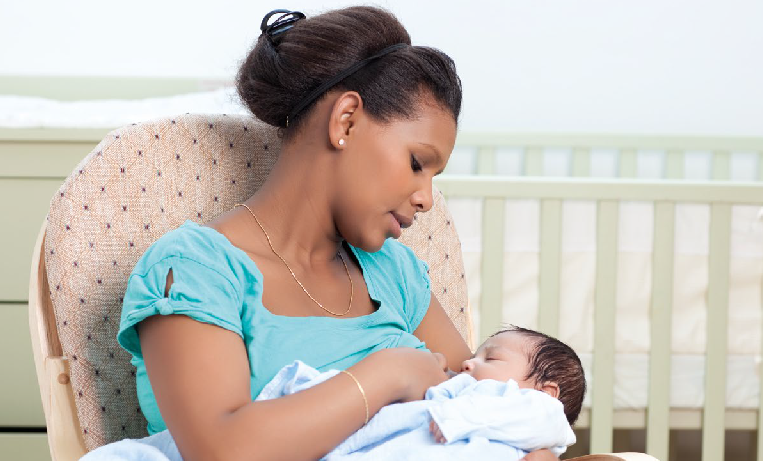 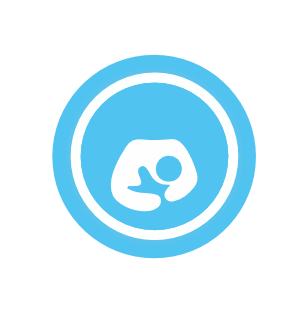 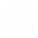 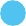 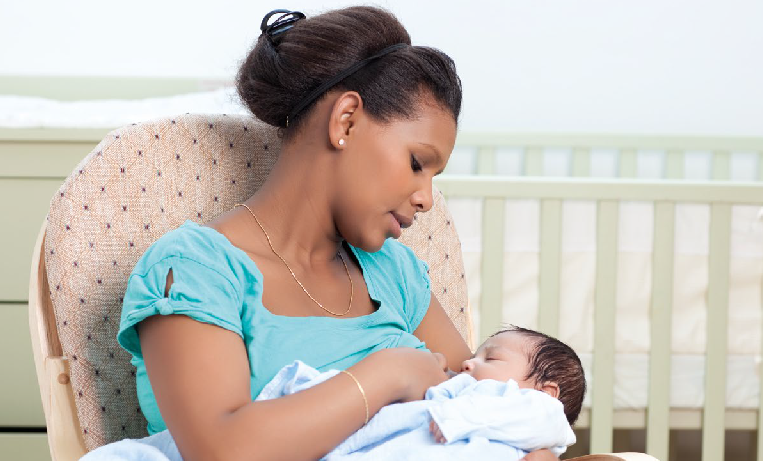 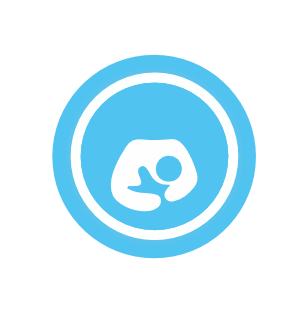 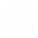 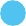 We wanty	Mums to be able to feed their baby in comfort and safetyy	Mums to know where there are welcoming and supportive places for them to breastfeedy	To normalise breastfeeding in local communities.Why become Breastfeeding Friendly?Breastfeeding improves the health of both Baby and Mum. Mums often cite fear of breastfeeding in public as a barrier to starting or continuing to breastfeed.Breastfeedingy	Supports close and loving relationships which helps the baby’s brain developmenty	Provides antibodies, hormones and enzymes which work together tohelp the baby grow and develop, and breastmilk is easier to digest for babyy	Improves mental health and can lower the risk of post-natal depression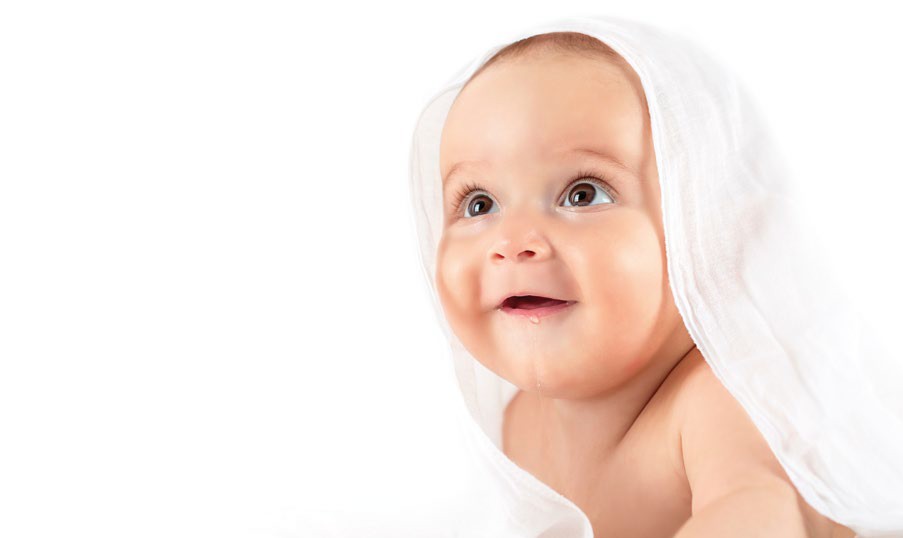 y	Reduces mum’s risk of cardiovascular disease, osteoporosis and breast cancery	Protects against ovarian cancery	Has been linked to educational attainmenty	Reduces the risk of Sudden Infant Death by 50%.Not breastfeeding is linked to a higher risk ofy	Being overweight or obese later in lifey	Ear infectionsy	Tooth decayy	Chest infectionsy	Diarrhea & vomitingy	Death from gut infections in sick and premature babies.How to become Breastfeeding Friendly?Do you...y	Allow breastfeeding in all public areasy	Provide breastfeeding mums with seating and a welcoming, clean and comfortable environmenty	Employ staff that are positive towards and supportive of breastfeeding mumsy	Understand that some mums prefer to feed in privacy, and help wherever you cany	Have baby changing facilitiesWould you...y	Ensure all appropriate staff have reviewed a short breastfeeding friendly training pack, including information about the law and breastfeeding in a public placey	Display a breastfeeding friendly sticker and certificate.Then you can be Breastfeeding FriendlyNext stepsy	You’ll start by completing a short self-assessment formy	You may then be visited to confirm whether your venue appears Breastfeeding Friendly (not all venues will receive a visit)y	We’ll provide you with simple information to help ensure all staff understand how to provide a welcoming environment - if needed we can provide more detailed supporty	You’ll receive a certificate and stickers to display, and we’ll add your details to the Nottinghamshire Healthcare Trust directory of Breastfeeding Friendly places.For more information or to begin the self-assessment please contactSofi Melvin  e: SMelvin@rushcliffe.gov.uk  t: 0115 9148593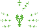 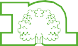 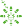 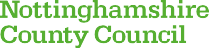 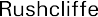 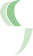 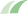 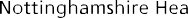 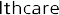 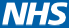 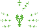 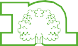 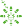 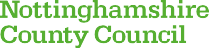 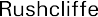 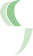 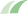 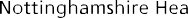 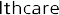 